Сотрудники Госавтоинспекции проводят профилактическое мероприятие «Автобус» С 19 по 21 октября 2021 года на территории Усть-Катавского городского округа будет проводиться профилактическое мероприятие «Автобус», в ходе которого будет организована ежедневная работа нарядов ДПС за соблюдением Правил дорожного движения водителями автобусов. По итогам 9 месяцев 2021 года на территории Челябинской области по вине водителей автобусов совершенно 72 дорожно-транспортных происшествия, в которых 3 человека погибли и 104 получили ранения.Сотрудники ГИБДД будут проверять техническое состояние автобусов, соответствие конструкции транспортных средств требованиям, соблюдение режима труда и отдыха водителей, качество проведения предрейсового медицинского осмотра водителей. При выявлении фактов выпуска на линию автобусов, имеющих технические неисправности, и нарушений проведения предрейсового медицинского осмотра водителей будет возбуждено административное расследование и проведена проверка автопредприятий для установления вины должностных и юридических лиц. УВАЖАЕМЫЕ УЧАСТНИКИ ДОРОЖНОГО ДВИЖЕНИЯ! Проблема безопасности на дорогах не теряет своей актуальности. В абсолютном большинстве случаев ДТП происходят из-за нарушений Правил дорожного движения. Вместе с тем, многие трагедии можно было бы предотвратить. Берегите себя и своих близких, соблюдайте правила дорожного движения.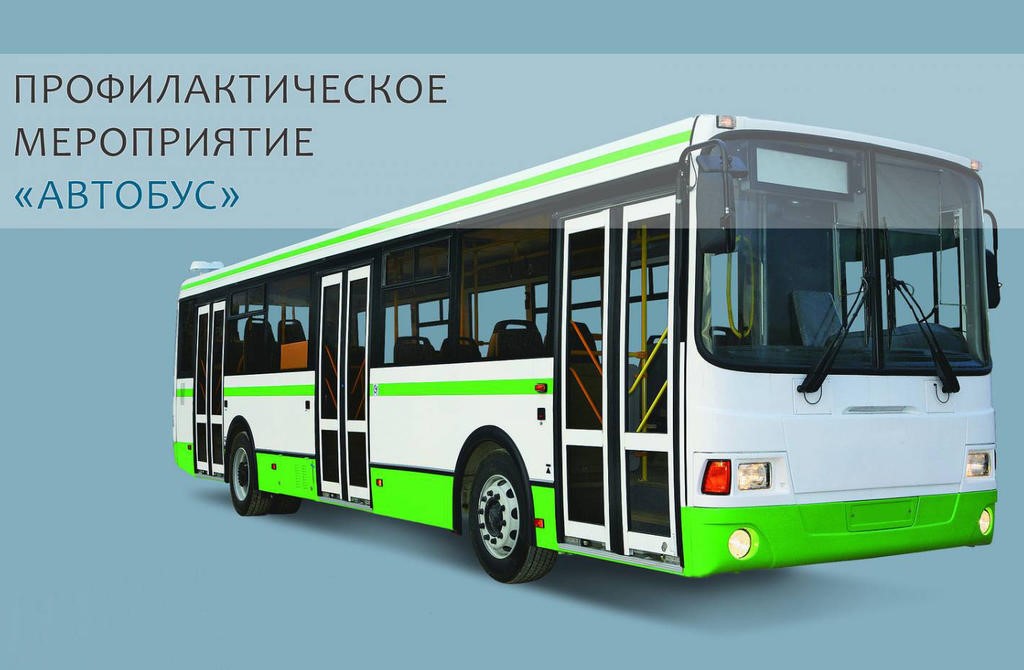 